Отчето проведении мероприятий, посвященных Дню солидарности в борьбе с терроризмом в библиотеках МКУ «Зуевская ЦБС»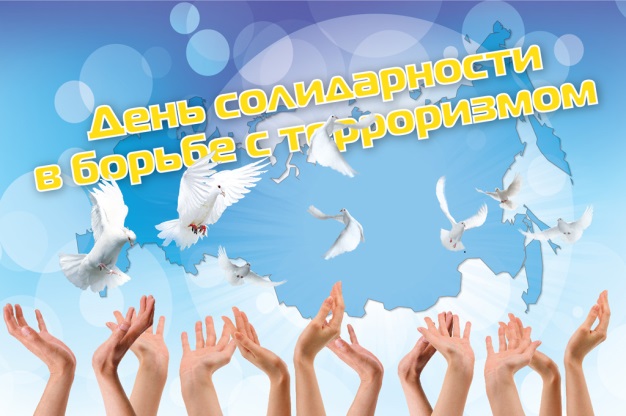  В соответствии с планом мероприятий, посвященных Дню солидарности в борьбе с терроризмом в Зуевском районе Кировской области на 2016 год, в библиотеках МКУ «Зуевская ЦБС» были проведены следующие мероприятия:Наименование учрежденияДата проведенияНаименование мероприятияКоличество человекСемушинская СБФ01.09Выставка "Терроризм - проблема современности"Семушинская СБФ02.09Видеосалон "Зина, Кеша и террористы"30 чел.Семушинская СБФ06.09Информационный час "Терроризм - угроза миру"6 чел.Кордяжская СБФ08.09"Что такое экстремизм и терроризм?": информационный стендСунская СБФ03.09Линейка, посвященная дню солидарности в борьбе с терроризмом "Беслан - незаживающая рана"125 чел.ЦБ03.09«Что нужно знать детям о терроризме»: буклетСоколовская СБФ02.09«Россия против террора»: выставкаКосинская СБФ07.09«Осторожно: терроризм!»: закладка-предостережение7 чел.Старковская СБФ08.09«Мир без терроризма»: урок- презентация.4 чел.Зуёвская СБФ06.09"Терроризм- угроза обществу": выставка предостережение